Emergency Kit Checklist           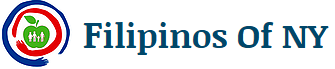 ━━━━━━━━━━━━━━━━━━▢ 3-day water supply (at least a gallon per person per day)▢ 2-week supply of non-perishable food (dried fruit, canned tuna fish, peanut butter, etc.)▢ Manual can opener▢ Mess kits, paper plates, plastic cups, utensils▢ Paper towels▢ First aid kit▢ Sanitizer, 60% + alcohol, antibacterial soap, disinfectant wipes/spray▢ Flashlights with extra batteries▢ Battery-powered or hand-cranked radio with extra batteries▢ Whistle to signal for help▢ Local maps▢ Sleeping bag or warm blanket for everyone in your family▢ Cell phone with charger, extra battery, and solar charger▢ Extra set of car keys and house keys▢ Change of clothes appropriate for your climate and sturdy shoes – for each person in the house▢ Matches in a waterproof container or re-sealable plastic bag▢ Toothbrush, toothpaste, soap, and hand sanitizer▢ Cash or traveler’s checks▢ Copies of important family documents (medical records, insurance policies, ID card, bank records) in waterproof, portable container▢ Family and emergency contact information▢ At least a two-week supply of prescription medicines for each family member, including medicine name, dose, pharmacy name and number, and doctor’s name and number▢ Non-prescription medicines, such as pain relievers, anti-diarrhea medicine, antacids and laxatives